The continuing review serves as a time for quality improvement for the IRB, at which time they examine policies, procedures and performance to identify best practices and target areas in need of improvement; this includes implementation of corrective actions, changes to federal regulations or their interpretation, or policy changes where needed (Preserving Public Trust, 2001).  As such, the continuing review is required to be as thorough as the initial review, and the IRB may require modifications prior to continued approval.  Continuing review applications should be submitted at least 30 days prior to the expiration date.  If a completed form is not received by the expiration date, the HRPP office will close the file and all study related activities, including data analysis, must stop.Do not complete this application for studies determined to be FLEX or exempt, as continuing review of those studies is not required at OSU. PI should email completed application and all relevant attachments to IRB@oregonstate.edu
SECTION 1 – Study InformationSECTION 1 – Study InformationSECTION 1 – Study InformationSECTION 1 – Study InformationSECTION 1 – Study InformationSECTION 1 – Study InformationSECTION 1 – Study InformationSECTION 1 – Study Information1Study NumberStudy NumberStudy NumberStudy NumberStudy NumberStudy NumberStudy Number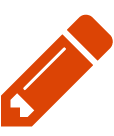 Insert response hereInsert response hereInsert response hereInsert response hereInsert response hereInsert response hereInsert response here2Study TitleStudy TitleStudy TitleStudy TitleStudy TitleStudy TitleStudy Title3Name of Principal Investigator Name of Principal Investigator Name of Principal Investigator Name of Principal Investigator Name of Principal Investigator Name of Principal Investigator Name of Principal Investigator 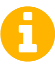 Submissions will only be reviewed when received directly from the PI.Submissions will only be reviewed when received directly from the PI.Submissions will only be reviewed when received directly from the PI.Submissions will only be reviewed when received directly from the PI.Submissions will only be reviewed when received directly from the PI.Submissions will only be reviewed when received directly from the PI.Submissions will only be reviewed when received directly from the PI.4If the study was reviewed by the full board and included a plan to certify study team members, list any individuals certified during the last approval period (N/A if study is expedited):If the study was reviewed by the full board and included a plan to certify study team members, list any individuals certified during the last approval period (N/A if study is expedited):N/AN/AN/AN/AN/ASECTION 2 - Status SECTION 2 - Status SECTION 2 - Status SECTION 2 - Status Check oneCheck oneCheck oneCheck one1Recruitment has not begunRecruitment has not begunRecruitment has not begun2Actively recruiting participants and/or continuing to collect data or samplesActively recruiting participants and/or continuing to collect data or samplesActively recruiting participants and/or continuing to collect data or samples3Active participants but no new participants will be added (closed to enrollment)Active participants but no new participants will be added (closed to enrollment)Active participants but no new participants will be added (closed to enrollment)4Data or sample analysis only (closed to enrollment or study did not involve enrolling participants)Data or sample analysis only (closed to enrollment or study did not involve enrolling participants)Data or sample analysis only (closed to enrollment or study did not involve enrolling participants)SECTION 3 - SummarySECTION 3 - SummarySECTION 3 - SummarySECTION 3 - Summary1Provide a brief summary of the study progress to date.  As applicable, include reasons for delay in study initiation, reasons for subjects withdrawing or being dropped prior to completing participation, progress at external institution(s) if OSU is not the only site. Provide a brief summary of the study progress to date.  As applicable, include reasons for delay in study initiation, reasons for subjects withdrawing or being dropped prior to completing participation, progress at external institution(s) if OSU is not the only site. Provide a brief summary of the study progress to date.  As applicable, include reasons for delay in study initiation, reasons for subjects withdrawing or being dropped prior to completing participation, progress at external institution(s) if OSU is not the only site. SECTION 4 – UpdatesSECTION 4 – UpdatesSECTION 4 – UpdatesSECTION 4 – UpdatesYesYesNoN/A1In the past year, have you identified any new risks or the potential for a decrease in benefits that may affect the willingness of current or future research subjects to participate in this project? If yes, describe the new information and how you will share it with current and future participants.In the past year, have you identified any new risks or the potential for a decrease in benefits that may affect the willingness of current or future research subjects to participate in this project? If yes, describe the new information and how you will share it with current and future participants.In the past year, have you identified any new risks or the potential for a decrease in benefits that may affect the willingness of current or future research subjects to participate in this project? If yes, describe the new information and how you will share it with current and future participants.2In the past year, has anyone other than the study team published new risks or the potential for a decrease in benefits related to the study activities or the study intervention? -If yes, provide a summary and citations for recent literature (published by this study team or others). Describe the new information and how it will be shared with current and future participants.-If no, describe how you made this determination. If you need assistance conducting a thorough literature search, please contact the librarian for your college or school for assistance.In the past year, has anyone other than the study team published new risks or the potential for a decrease in benefits related to the study activities or the study intervention? -If yes, provide a summary and citations for recent literature (published by this study team or others). Describe the new information and how it will be shared with current and future participants.-If no, describe how you made this determination. If you need assistance conducting a thorough literature search, please contact the librarian for your college or school for assistance.In the past year, has anyone other than the study team published new risks or the potential for a decrease in benefits related to the study activities or the study intervention? -If yes, provide a summary and citations for recent literature (published by this study team or others). Describe the new information and how it will be shared with current and future participants.-If no, describe how you made this determination. If you need assistance conducting a thorough literature search, please contact the librarian for your college or school for assistance.3Do any members of the study team, or any of their family members, have a financial or other non-research interest in the source(s) of funding, materials, equipment, data, research subjects, or site of research related to this study that has not yet been disclosed to the IRB? If yes, please describe:Do any members of the study team, or any of their family members, have a financial or other non-research interest in the source(s) of funding, materials, equipment, data, research subjects, or site of research related to this study that has not yet been disclosed to the IRB? If yes, please describe:Do any members of the study team, or any of their family members, have a financial or other non-research interest in the source(s) of funding, materials, equipment, data, research subjects, or site of research related to this study that has not yet been disclosed to the IRB? If yes, please describe:4Have there been any participant complaints since the last approval? If yes, please explain:Have there been any participant complaints since the last approval? If yes, please explain:Have there been any participant complaints since the last approval? If yes, please explain:5Submit a Reportable Event form if there have there been any deviations from the approved protocol during the last approval period that have not yet been reported to the IRB.Submit a Reportable Event form if there have there been any deviations from the approved protocol during the last approval period that have not yet been reported to the IRB.Submit a Reportable Event form if there have there been any deviations from the approved protocol during the last approval period that have not yet been reported to the IRB.6Submit a Reportable Event form if there have there been any unanticipated problems or adverse events involving risks to subjects or others during the last approval period that have not yet been reported to the IRB.Submit a Reportable Event form if there have there been any unanticipated problems or adverse events involving risks to subjects or others during the last approval period that have not yet been reported to the IRB.Submit a Reportable Event form if there have there been any unanticipated problems or adverse events involving risks to subjects or others during the last approval period that have not yet been reported to the IRB.Section 5 – Documents and ReportsSection 5 – Documents and ReportsSection 5 – Documents and ReportsSection 5 – Documents and ReportsYesYesNoN/A1Please indicate whether each item below applies to this study.  If applicable, please include the document with your submission.Please indicate whether each item below applies to this study.  If applicable, please include the document with your submission.Please indicate whether each item below applies to this study.  If applicable, please include the document with your submission.1aCopy of the most recently signed consent, assent and/or parental permission document. Copy of the most recently signed consent, assent and/or parental permission document. Copy of the most recently signed consent, assent and/or parental permission document. Ensure that the subject’s name is covered, but leave the date signed visible.Ensure that the subject’s name is covered, but leave the date signed visible.Ensure that the subject’s name is covered, but leave the date signed visible.1bCopy of the informed consent document to be approved for the next approval period.Copy of the informed consent document to be approved for the next approval period.Copy of the informed consent document to be approved for the next approval period.If changes are being made to the currently approved consent form, they must be made using track changes and a project revision form should be included.  Do not submit a consent form if it is unchanged from the previous approval period or if the study is permanently closed to enrollment.If changes are being made to the currently approved consent form, they must be made using track changes and a project revision form should be included.  Do not submit a consent form if it is unchanged from the previous approval period or if the study is permanently closed to enrollment.If changes are being made to the currently approved consent form, they must be made using track changes and a project revision form should be included.  Do not submit a consent form if it is unchanged from the previous approval period or if the study is permanently closed to enrollment.1cCopy of the external IRB approval and currently approved documents.Copy of the external IRB approval and currently approved documents.Copy of the external IRB approval and currently approved documents.1dCurrent CLIA certification, if study involves returning clinical lab results to participants. Current CLIA certification, if study involves returning clinical lab results to participants. Current CLIA certification, if study involves returning clinical lab results to participants. 1eReport from the Data and Safety Monitoring Board (DSMB) or similar, if one was planned or required.Report from the Data and Safety Monitoring Board (DSMB) or similar, if one was planned or required.Report from the Data and Safety Monitoring Board (DSMB) or similar, if one was planned or required.Complete the remainder of this form only if:The study was reviewed by an expedited procedure AND has FDA-regulated components, orThe study was reviewed by the full boardComplete the remainder of this form only if:The study was reviewed by an expedited procedure AND has FDA-regulated components, orThe study was reviewed by the full boardComplete the remainder of this form only if:The study was reviewed by an expedited procedure AND has FDA-regulated components, orThe study was reviewed by the full boardComplete the remainder of this form only if:The study was reviewed by an expedited procedure AND has FDA-regulated components, orThe study was reviewed by the full boardComplete the remainder of this form only if:The study was reviewed by an expedited procedure AND has FDA-regulated components, orThe study was reviewed by the full boardComplete the remainder of this form only if:The study was reviewed by an expedited procedure AND has FDA-regulated components, orThe study was reviewed by the full boardComplete the remainder of this form only if:The study was reviewed by an expedited procedure AND has FDA-regulated components, orThe study was reviewed by the full boardComplete the remainder of this form only if:The study was reviewed by an expedited procedure AND has FDA-regulated components, orThe study was reviewed by the full boardSECTION 6 – Enrollment NumbersSECTION 6 – Enrollment NumbersSECTION 6 – Enrollment NumbersSECTION 6 – Enrollment NumbersSECTION 6 – Enrollment NumbersSECTION 6 – Enrollment NumbersSECTION 6 – Enrollment NumbersSECTION 6 – Enrollment Numbers1See the FAQ for detailed instructions and examples. See the FAQ for detailed instructions and examples. See the FAQ for detailed instructions and examples. See the FAQ for detailed instructions and examples. See the FAQ for detailed instructions and examples. See the FAQ for detailed instructions and examples. See the FAQ for detailed instructions and examples. 1aTotal number of participants approved for the study:Total since LAST approvalTotal since LAST approvalTotal since LAST approvalCumulative total since INITIAL approvalCumulative total since INITIAL approvalCumulative total since INITIAL approval1bNumber of subjects who consented to participation (total “enrolled”):1cNumber of subjects who screen failed or did no pass eligibility screening (“0” if no screening procedures):1dNumber of subjects who withdrew:1eNumber of subjects withdrawn by the PI:1fNumber of enrolled subjects who have not yet completed the study:1gNumber of enrolled subjects who have completed the study:1hIf OSU is not the only site, total number of subjects enrolled to-date across all sites, including OSU: